LES PASSEJAÏRES DE VARILHES                    					   FICHE ITINÉRAIRE SEROU n° 7 "Cette fiche participe à la constitution d'une mémoire des itinéraires proposés par les animateurs du club. Eux seuls y ont accès. Ils s'engagent à ne pas la diffuser en dehors du club."Date de la dernière mise à jour : 12 Avril 2020La carte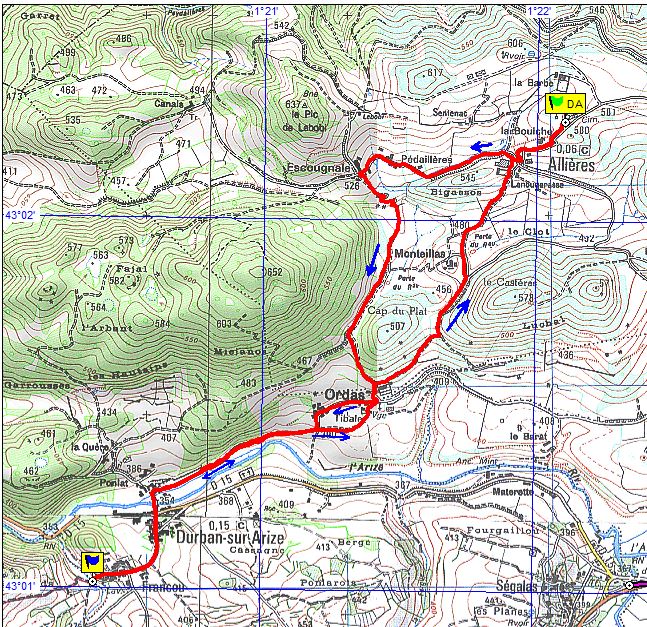 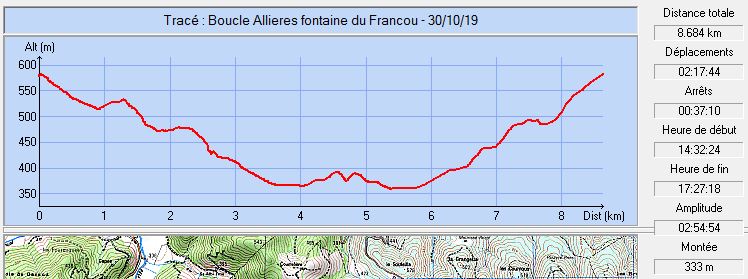 Commune de départ et dénomination de l’itinéraire : Allières – Parking de l’église - D´Allières à  du Francou par Durban sur ArizeDate, animateur(trice), nombre de participants (éventuel) :13.10.2018 – Yvonne Buosi – 30.10.2019 – M. Souleils – 35 participants (Reportage photos).L’itinéraire est décrit sur les supports suivants : Pas de descriptif spécifique mais emprunte des portions des circuits 8 et 13 du topoguide "14 sentiers de découverte en Séronais"Classification, durée du parcours, dénivelé positif, distance, durée :Promeneur - 3h00 -  -  – ½ journéeIndice d’effort :   39  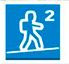 Balisage : Balises jaunes (rares et un peu passées) et poteaux directionnels (nombreux et en bon état) sauf entre les hameaux de "" et "Escougnale" (On négligera la croix qui "barre" le chemin à la sortie de )  Particularité(s) : Très beau parcours mais avec 60 % sur route asphaltée.Site ou point remarquable :Les points de vue dont celui depuis le site de l’église d’Allières.Le lavoir de la fontaine du Frantou joliment restauréLes pertes de Monteillas (dont une à proximité immédiate à droite du chemin sous le hameau – Détour marqué sur carte).Trace GPS : OuiDistance entre la gare de Varilhes et le lieu de départ : Observation(s) : Il est également possible de partir du parking de la mairie, ce qui réduit la distance parcourue à . Mais il ne peut accueillir beaucoup de voitures.Il est également possible de partir de Durban, de faire l’aller/retour jusqu’à Allières et de terminer par un court aller/retour à la fontaine du Fancou.